COMUNICATO STAMPAWürth Elektronik amplia la serie di trasformatori di segnale per accumulatori di energia di grandi dimensioni e UPSMassimo isolamento per sistemi di gestione delle batterieWaldenburg (Germania), 9 aprile 2024 – Würth Elektronik amplia la propria serie di trasformatori WE-BMS per sistemi di gestione delle batterie con versioni per tensione di lavoro di 1500 VDC. Il design del componente presenta un isolamento migliorato in linea con IEC 62368-1 con filo a triplo isolamento (lato primario e secondario), nonché un isolamento galvanico e una tensione di prova di6400 VCC. Tutte queste caratteristiche rendono i nuovi modelli della serie la soluzione ideale per l'utilizzo in sistemi accumulatori di energia fissi di grandi dimensioni di parchi solari ed eolici, in accumulatori intermedi di colonnine di ricarica ad alta potenza per la compensazione di picchi di carico e anche in infrastrutture critiche per gruppi di continuità.I sistemi di gestione della batteria garantiscono un funzionamento sicuro dei pacchi batteria e forniscono informazioni sullo stato della batteria e della carica. I controllori BMS a valle sono collegati in serie, così come le celle della batteria. Poiché possono verificarsi differenze di tensione e interferenze elettromagnetiche tra i componenti collegati in serie, un trasformatore BMS aiuta a isolare i componenti l'uno dall'altro e a sopprimere le interferenze. Gli ultimi arrivati della serie di trasduttori BMS di Würth Elektronik garantiscono questo anche in impianti con una tensione di esercizio fino a 1500 VCC. La lunga durata di vita dell'isolamento rinforzato dei moduli conformi alla norma IEC 62368-1 è stato testato mediante test di scarica parziale in conformità alla norma IEC 60664-1. I trasformatori per sistemi di gestione delle batterie sono disponibili fin da subito a magazzino senza limite minimo d'ordine.Immagini disponibiliLe seguenti immagini possono essere scaricate da internet e stampate: https://kk.htcm.de/press-releases/wuerth/Informazioni sul gruppo Würth Elektronik eiSos Il gruppo Würth Elektronik eiSos è produttore di componenti elettronici ed elettromeccanici per il settore dell'elettronica e lo sviluppo delle tecnologie per soluzioni elettroniche orientate al futuro. Würth Elektronik eiSos è uno dei maggiori produttori europei di componenti passivi, attivo in 50 Paesi, con stabilimenti in Europa, Asia e America settentrionale che riforniscono una clientela sempre crescente a livello mondiale.La gamma di prodotti comprende componenti per la compatibilità elettromagnetica (CEM), induttori, trasformatori, componenti HF, varistori, condensatori, resistenze, quarzi, oscillatori, moduli d'alimentazione, bobine per il trasferimento wireless di potenza, LED, sensori, moduli radio, connettori, elementi per gli alimentatori di potenza, tasti e interruttori, tecnologia per la connessione, portafusibili e soluzioni per la trasmissione wireless dei dati. La gamma di prodotti è completata da soluzioni custom.La disponibilità a magazzino di tutti i componenti del catalogo senza limite minimo d'ordine, i campioni gratuiti e l'elevato supporto dei nostri dipendenti specializzati e addetti alle vendite, così come la vasta scelta di strumenti per la selezione dei componenti, caratterizzano l'orientamento all'assistenza dell'impresa, unico nel suo genere. Würth Elektronik fa parte del gruppo Würth, leader mondiale nell’ambito dello sviluppo, della produzione e della commercializzazione di materiale di montaggio e di fissaggio e offre impiego a 7900 dipendenti. Nel 2023 il Gruppo Würth Elektronik ha registrato un fatturato di 1,24 miliardi di Euro.Würth Elektronik: more than you expect!Per ulteriori informazioni consultare il sito www.we-online.com

Foto di: Würth Elektronik 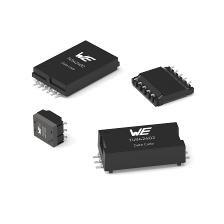 I trasformatori di segnale WE-BMS ora sono disponibili anche per una tensione di esercizio di 1500 VCC.Per ulteriori informazioni:Würth Elektronik eiSos GmbH & Co. KG
Sarah Hurst
Clarita-Bernhard-Strasse 9
81249 München
GermaniaTelefono: +49 7942 945-5186
E-Mail: sarah.hurst@we-online.dewww.we-online.comContatto per la stampa:HighTech communications GmbH
Brigitte Basilio
Brunhamstrasse 21
81249 München
GermaniaTelefono: +49 89 500778-20 
E-Mail: b.basilio@htcm.dewww.htcm.de 